Učni list reši s pomočjo SDZ str. 120-123 ter reši vaje v SDZ.PODNEBJE IN RASTJE AVSTRALIJE TER OCEANIJE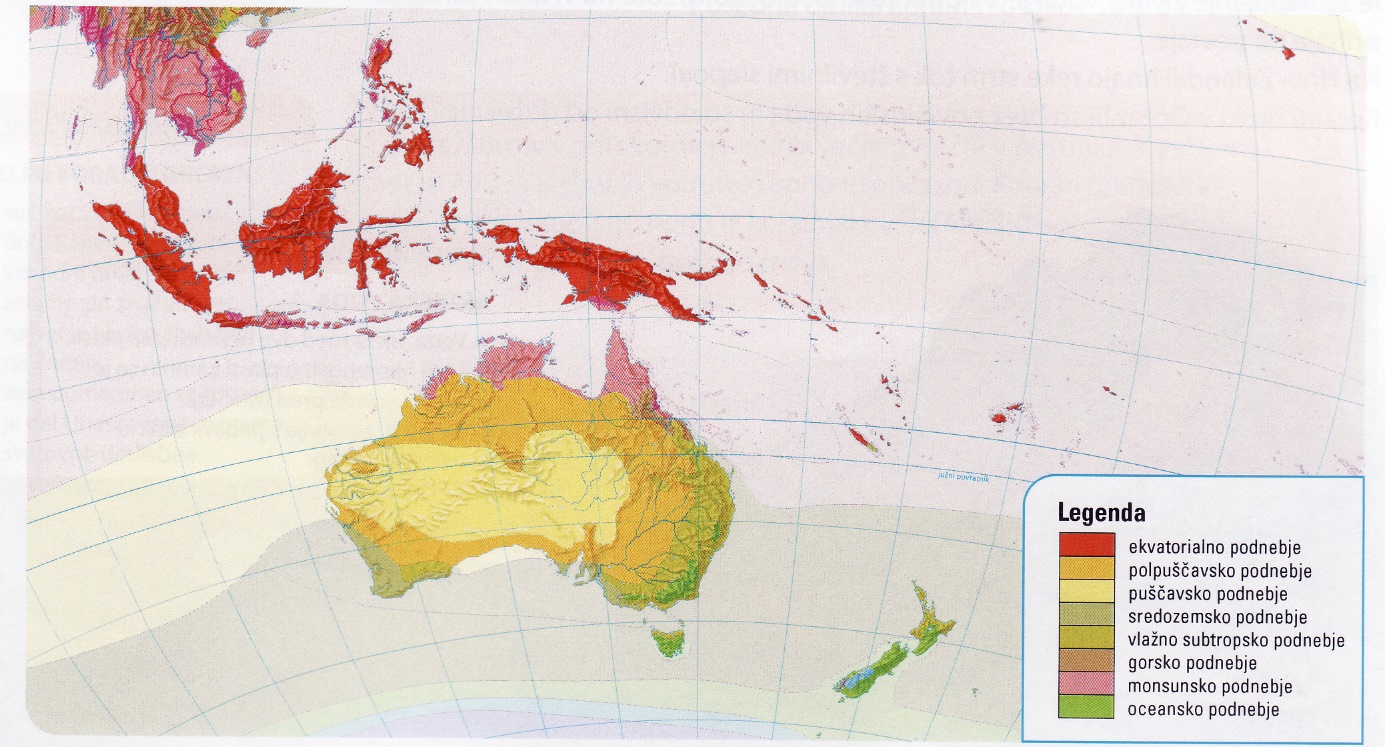 VPLIV NA PODNEBJENa podnebje vpliva:PODNEBJE AVSTRALIJE----RASTJE AVSTRALIJE----PODNEBJE OCEANIJE----RASTJE OCEANIJE-------